Publicado en Marbella el 20/04/2016 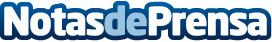 WiFi en la cocina de Dani GarcíaLa cocina de Dani García, en Marbella, vuelve a dar la acogida en estos días a algunos de los mejores cocineros del mundo dentro del marco de 'Jornadas Gastronómicas, A Cuatro Manos'. En esta edición se darán cita nada menos que un total de 71 estrellas Michelín, que durante los días del 18 al 21 de Abril harán las delicias de los afortunados comensales. Durante estas jornadas Dani García cocina con los cocineros invitados a cuatro manosDatos de contacto:Juan Manuel Martín Fernández - CIBERSUITE910051000Nota de prensa publicada en: https://www.notasdeprensa.es/wifi-en-la-cocina-de-dani-garcia_1 Categorias: Nacional Gastronomía Andalucia Turismo E-Commerce Restauración http://www.notasdeprensa.es